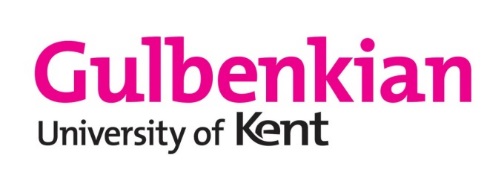 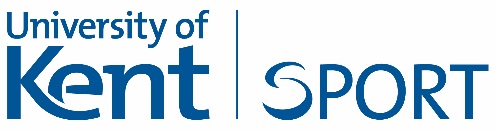 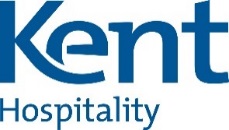 Substantive staff leaver formDoes the employee work full-time Monday to Friday each week throughout the year?YES/NO* please delete as appropriate. *If No, please give details of working pattern and hours worked each day below:Would the employee like to take any outstanding holiday owed as pay or holiday? (please note, if they are taking another job within the University they cannot be paid any outstanding holiday) *If you wish to change holidays after this form has been submitted you must first consult HR.NameLeaving dateReason e.g. retirement, resignation, leaving the area etc. please state if their new role is at the UniversityJob Title	Post numberDepartmentLocationContracted hoursMonday to Friday contractAmount of holiday taken up to leave date (in hours only please): Total number of hours taken:Monday to Sunday or rota contract a) Number of bank holiday/customary days taken in hours: ______hrsPlusb)Number of personal leave holiday hours taken:                   ______hrsTotal hours taken a+b=total:    ______hrsPlease ensure that this is an accurate total figure as it will be deducted from their leave allowance and affect their final payIf the employee holds other contracts with the University will they be leaving any of these? Please provide post numbers.MonTuesWedsThursFriSatSunPaidHolidayAnother job at the UniversityForm completed byDateContact number: